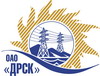 Открытое акционерное общество«Дальневосточная распределительная сетевая  компания»ПРОТОКОЛ ВЫБОРА ПОБЕДИТЕЛЯПРЕДМЕТ ЗАКУПКИ: открытый запрос предложений на право заключения Договора на выполнение работ для нужд филиала ОАО «ДРСК» «Амурские электрические сети» Ремонт ВЛ-110 кВ  Центральная-Волково (закупка 2610 раздела 1.1 ГКПЗ 2014 г.). Плановая стоимость: 1 500 000,0 руб. без НДС. Указание о проведении закупки от 14.08.2014 № 200.ПРИСУТСТВОВАЛИ: постоянно действующая Закупочная комиссия 2-го уровня.ВОПРОСЫ ЗАСЕДАНИЯ ЗАКУПОЧНОЙ КОМИССИИ:О ранжировке предложений после проведения переторжки. Выбор победителя закупки.ВОПРОС 1 «О ранжировке предложений после проведения переторжки. Выбор победителя закупки»ОТМЕТИЛИ:В соответствии с критериями и процедурами оценки, изложенными в документации о закупке после проведения переторжки,  предлагается ранжировать предложения следующим образом:На основании вышеприведенной ранжировки предложений Участников закупки после проведения переторжки предлагается признать Победителем Участника занявшего первое место.РЕШИЛИ:Утвердить ранжировку предложений участников после поведения переторжки:1 место ООО «Пром-Альп Век» г. Благовещенск2 место ООО «Энергострой» г. БлаговещенскПризнать Победителем закупки участника занявшего первое место в ранжировке предложенийОтветственный секретарь Закупочной комиссии 2 уровня                              О.А.МоторинаТехнический секретарь Закупочной комиссии 2 уровня                                    О.В.Чувашова            №  469/УР-ВПг. Благовещенск12 сентября  2014 г.Место в ран-жировкеНаименование и адрес участникаЦена заявки после переторжки, руб.	Цена заявки после переторжки, руб.1ООО «Пром-Альп Век» 675000, г. Благовещенск, ул. Ленина 325А1 497 000,0 руб. без НДС (НДС не предусмотрен)2ООО «Энергострой» 675000, г. Благовещенск, с. Белогорье, ул. Призейская, 41 499 553,0 руб. без НДС (1 769 472,54 руб. с НДС)Место в ран-жировкеНаименование и адрес участникаЦена заявки, руб. Иные существенные условия1 ООО «Пром-Альп Век» 675000, г. Благовещенск, ул. Ленина 325А1 497 000,0 руб. без НДС (НДС не предусмотрен)Срок выполнения: сентябрь – октябрь 2014 г. Условия оплаты:  без аванса, остальные условия в соответствии с договором. Гарантия на своевременное и качественное выполнение работ, а также на устранение дефектов, возникших по вине подрядчика, составляет 24 месяца со дня подписания акта сдачи-приемки. Гарантия на материалы и оборудование, поставляемые подрядчиком не менее 36 месяцев.  Срок действия оферты до 31.12.2014 г.